Summary of Legislation:  Proposed Intro. 744-A would require the Fire Department of New York (FDNY) to submit a report to the Council on the Emergency Medical Services (EMS) supervisor to EMS station staffing ratios, by division. Effective Date: This local law would take effect immediately and would be deemed repealed five years after it becomes law.  Fiscal Year in Which Full Fiscal Impact Anticipated: Fiscal 2020Fiscal Impact Statement:Impact on Revenues: It is anticipated that there would be no impact on revenues as a result of this legislation.Impact on Expenditures:  It is anticipated that there would be no impact on expenditures resulting from the enactment of this legislation because FDNY could use existing resources to implement the requirements of this bill. Source of Funds To Cover Estimated Costs: N/ASource of Information: 	City Council Finance DivisionEstimate Prepared by: 	Jin Lee and Yariv Shavitt, Financial Analyst 				Estimate Reviewed by: 	Regina Poreda Ryan, Deputy Director				Eisha Wright, Unit Head				Rebecca Chasan, Counsel 				Legislative History: This legislation was introduced to the Council on April 11, 2018 as Intro. No. 744 and referred to the Committee on Fire and Emergency Management. A hearing was held by the Committee on Fire and Emergency Management on April 30, 2018 and the bill was laid over. The legislation was subsequently amended and the amended version, Proposed Intro. No. 744-A, will be voted on by the Committee on Fire and Emergency Management at a hearing on November 27, 2018. Upon successful vote by the Committee, Proposed Intro. No. 744-A will be submitted to the full Council for a vote on November 28, 2018.Date Prepared: November 26, 2018  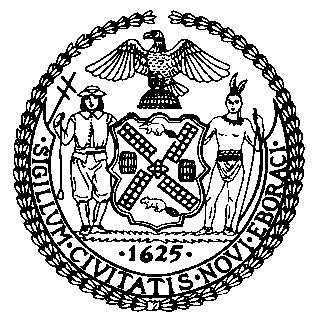 The Council of the City of New YorkFinance DivisionLatonia Mckinney, DirectorFiscal Impact StatementProposed Intro. No:  744-ACommittee:  Fire and Emergency Management Title: A Local Law to amend the administrative code of the city of New York, in relation to requiring the fire department to report on emergency medical services divisions and stationsSponsors: Council Members Borelli, Ampry-Samuel, Brannan, Kallos and HoldenEffective FY19FY Succeeding Effective FY20Full Fiscal Impact FY20Revenues$0$0$0Expenditures$0$0$0Net$0$0$0